Quality & Safety AcademyQI Tools, Tips, and Tricks PlaybookStep 0:  Identify the Problem Please provide a one-liner of the problem you identified in your clinical environment.How do you know this is a problem?	Who is impacted?	What is the scale?	What other data do you have to support this? Step 1: Understand the Problem Create a Cause & Effect Analysis (Fishbone Diagram) THEN – Use “5-why’s” to further understand one contributing factor.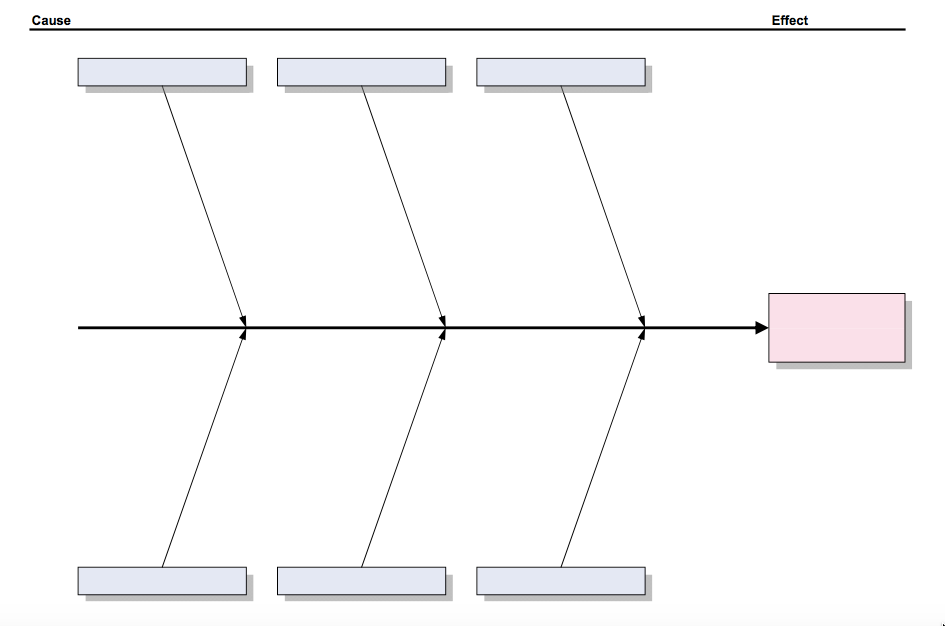 Step 2: Identify Areas for ImprovementStep 3: State your GoalsWhat is your AIM statement? Make it SMART (“How much, of what, by when?”). SpecificMeasurableAchievableRelevantTimelyStep 4: Measure your ProgressWhat are you measuring? List potential measures below in each category. Process measures (the steps of doing the work—e.g., what % of patients get a lactate drawn when we think they have sepsis):Outcome measures (the impact on the patient/population of interest—e.g., how many patients die each year from sepsis?):Balancing measures (negative side effects we hope not to cause, and thus should watch for—e.g., % patients who get aggressive fluids for presumed sepsis, and then develop pulmonary edema and end up on the ventilator): What are your data sources? Step 5: Create Impactful, Sustainable SolutionsWhich contributing factors are most actionable? Are they high impact? Who is your support team? Will there be people to help implement these changes?Step 6: Build Upon Success & SustainPlan for quick wins:What will you celebrate?How will you celebrate?How will you show that your project makes lives better? What’s the return-on-investment?How will you ensure leaders are aware of your success, and can take (some) credit for it?